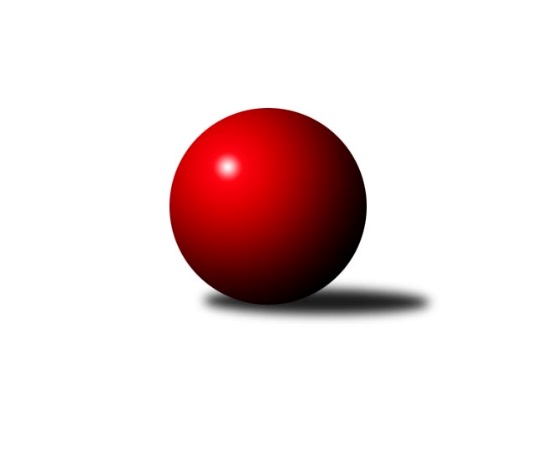 Č.15Ročník 2021/2022	24.5.2024 Jihomoravský KP2 sever 2021/2022Statistika 15. kolaTabulka družstev:		družstvo	záp	výh	rem	proh	skore	sety	průměr	body	plné	dorážka	chyby	1.	SK Brno Žabovřesky B	15	12	0	3	84.0 : 36.0 	(111.5 : 68.5)	2363	24	1678	685	60.5	2.	TJ Slovan Ivanovice	15	10	1	4	80.0 : 40.0 	(109.5 : 70.5)	2334	21	1655	679	60.1	3.	KK Mor.Slávia Brno E	15	10	1	4	79.0 : 41.0 	(119.5 : 60.5)	2375	21	1690	685	59	4.	TJ Sokol Husovice E	15	9	0	6	69.0 : 51.0 	(99.0 : 81.0)	2243	18	1591	652	62.9	5.	TJ Sokol Brno IV B	15	9	0	6	65.0 : 55.0 	(99.5 : 80.5)	2309	18	1664	645	68	6.	KK Mor.Slávia Brno F	15	8	1	6	59.0 : 61.0 	(86.5 : 93.5)	2300	17	1643	657	68.4	7.	KK Slovan Rosice D	15	8	0	7	68.0 : 52.0 	(103.0 : 77.0)	2372	16	1685	687	62.1	8.	KK Orel Telnice B	15	7	2	6	66.0 : 54.0 	(94.0 : 86.0)	2265	16	1618	647	72.1	9.	KK Mor.Slávia Brno G	15	8	0	7	61.0 : 59.0 	(91.0 : 89.0)	2258	16	1612	646	67.2	10.	SKK Veverky Brno B	15	5	0	10	44.0 : 76.0 	(70.5 : 109.5)	2137	10	1547	590	76.2	11.	KK Ořechov	15	1	0	14	23.0 : 97.0 	(51.0 : 129.0)	2060	2	1504	556	99.9	12.	KS Devítka Brno B	15	0	1	14	22.0 : 98.0 	(45.0 : 135.0)	1892	1	1399	492	133.3Tabulka doma:		družstvo	záp	výh	rem	proh	skore	sety	průměr	body	maximum	minimum	1.	TJ Slovan Ivanovice	8	7	1	0	50.0 : 14.0 	(66.0 : 30.0)	2398	15	2500	2344	2.	SK Brno Žabovřesky B	8	7	0	1	45.0 : 19.0 	(58.5 : 37.5)	2366	14	2443	2285	3.	KK Mor.Slávia Brno E	7	6	0	1	42.0 : 14.0 	(61.0 : 23.0)	2414	12	2479	2331	4.	TJ Sokol Husovice E	7	6	0	1	42.0 : 14.0 	(57.0 : 27.0)	2430	12	2572	2328	5.	KK Orel Telnice B	7	6	0	1	38.0 : 18.0 	(50.0 : 34.0)	2286	12	2389	2112	6.	TJ Sokol Brno IV B	7	5	0	2	34.0 : 22.0 	(47.5 : 36.5)	2356	10	2456	2258	7.	KK Slovan Rosice D	8	5	0	3	42.0 : 22.0 	(61.0 : 35.0)	2398	10	2472	2325	8.	KK Mor.Slávia Brno G	8	5	0	3	38.0 : 26.0 	(57.0 : 39.0)	2345	10	2500	2221	9.	KK Mor.Slávia Brno F	7	3	1	3	27.0 : 29.0 	(37.5 : 46.5)	2314	7	2443	2227	10.	SKK Veverky Brno B	8	3	0	5	27.0 : 37.0 	(45.5 : 50.5)	2277	6	2339	2120	11.	KS Devítka Brno B	8	0	1	7	13.0 : 51.0 	(25.0 : 71.0)	1953	1	2313	1686	12.	KK Ořechov	7	0	0	7	11.0 : 45.0 	(23.5 : 60.5)	2054	0	2158	1955Tabulka venku:		družstvo	záp	výh	rem	proh	skore	sety	průměr	body	maximum	minimum	1.	SK Brno Žabovřesky B	7	5	0	2	39.0 : 17.0 	(53.0 : 31.0)	2362	10	2536	2279	2.	KK Mor.Slávia Brno F	8	5	0	3	32.0 : 32.0 	(49.0 : 47.0)	2292	10	2429	2087	3.	KK Mor.Slávia Brno E	8	4	1	3	37.0 : 27.0 	(58.5 : 37.5)	2373	9	2494	2292	4.	TJ Sokol Brno IV B	8	4	0	4	31.0 : 33.0 	(52.0 : 44.0)	2301	8	2458	2116	5.	TJ Slovan Ivanovice	7	3	0	4	30.0 : 26.0 	(43.5 : 40.5)	2325	6	2397	2231	6.	KK Slovan Rosice D	7	3	0	4	26.0 : 30.0 	(42.0 : 42.0)	2366	6	2494	2297	7.	KK Mor.Slávia Brno G	7	3	0	4	23.0 : 33.0 	(34.0 : 50.0)	2244	6	2373	1835	8.	TJ Sokol Husovice E	8	3	0	5	27.0 : 37.0 	(42.0 : 54.0)	2212	6	2399	1914	9.	SKK Veverky Brno B	7	2	0	5	17.0 : 39.0 	(25.0 : 59.0)	2114	4	2185	2001	10.	KK Orel Telnice B	8	1	2	5	28.0 : 36.0 	(44.0 : 52.0)	2260	4	2339	2157	11.	KK Ořechov	8	1	0	7	12.0 : 52.0 	(27.5 : 68.5)	2071	2	2182	1978	12.	KS Devítka Brno B	7	0	0	7	9.0 : 47.0 	(20.0 : 64.0)	1851	0	2022	1722Tabulka podzimní části:		družstvo	záp	výh	rem	proh	skore	sety	průměr	body	doma	venku	1.	SK Brno Žabovřesky B	11	9	0	2	62.0 : 26.0 	(78.5 : 53.5)	2372	18 	5 	0 	1 	4 	0 	1	2.	TJ Slovan Ivanovice	11	8	1	2	61.0 : 27.0 	(80.5 : 51.5)	2332	17 	5 	1 	0 	3 	0 	2	3.	KK Mor.Slávia Brno E	11	7	1	3	59.0 : 29.0 	(87.5 : 44.5)	2352	15 	4 	0 	1 	3 	1 	2	4.	TJ Sokol Husovice E	11	7	0	4	53.0 : 35.0 	(76.5 : 55.5)	2270	14 	5 	0 	0 	2 	0 	4	5.	TJ Sokol Brno IV B	11	7	0	4	47.0 : 41.0 	(73.0 : 59.0)	2320	14 	4 	0 	1 	3 	0 	3	6.	KK Slovan Rosice D	11	6	0	5	51.0 : 37.0 	(77.0 : 55.0)	2367	12 	4 	0 	2 	2 	0 	3	7.	KK Orel Telnice B	11	5	1	5	48.0 : 40.0 	(69.0 : 63.0)	2254	11 	4 	0 	1 	1 	1 	4	8.	KK Mor.Slávia Brno G	11	5	0	6	41.0 : 47.0 	(62.0 : 70.0)	2177	10 	4 	0 	2 	1 	0 	4	9.	KK Mor.Slávia Brno F	11	5	0	6	38.0 : 50.0 	(61.5 : 70.5)	2273	10 	2 	0 	3 	3 	0 	3	10.	SKK Veverky Brno B	11	4	0	7	33.0 : 55.0 	(54.5 : 77.5)	2125	8 	2 	0 	4 	2 	0 	3	11.	KK Ořechov	11	1	0	10	16.0 : 72.0 	(37.0 : 95.0)	2077	2 	0 	0 	5 	1 	0 	5	12.	KS Devítka Brno B	11	0	1	10	19.0 : 69.0 	(35.0 : 97.0)	1881	1 	0 	1 	5 	0 	0 	5Tabulka jarní části:		družstvo	záp	výh	rem	proh	skore	sety	průměr	body	doma	venku	1.	KK Mor.Slávia Brno F	4	3	1	0	21.0 : 11.0 	(25.0 : 23.0)	2369	7 	1 	1 	0 	2 	0 	0 	2.	SK Brno Žabovřesky B	4	3	0	1	22.0 : 10.0 	(33.0 : 15.0)	2370	6 	2 	0 	0 	1 	0 	1 	3.	KK Mor.Slávia Brno E	4	3	0	1	20.0 : 12.0 	(32.0 : 16.0)	2472	6 	2 	0 	0 	1 	0 	1 	4.	KK Mor.Slávia Brno G	4	3	0	1	20.0 : 12.0 	(29.0 : 19.0)	2349	6 	1 	0 	1 	2 	0 	0 	5.	KK Orel Telnice B	4	2	1	1	18.0 : 14.0 	(25.0 : 23.0)	2309	5 	2 	0 	0 	0 	1 	1 	6.	TJ Slovan Ivanovice	4	2	0	2	19.0 : 13.0 	(29.0 : 19.0)	2360	4 	2 	0 	0 	0 	0 	2 	7.	TJ Sokol Brno IV B	4	2	0	2	18.0 : 14.0 	(26.5 : 21.5)	2302	4 	1 	0 	1 	1 	0 	1 	8.	KK Slovan Rosice D	4	2	0	2	17.0 : 15.0 	(26.0 : 22.0)	2394	4 	1 	0 	1 	1 	0 	1 	9.	TJ Sokol Husovice E	4	2	0	2	16.0 : 16.0 	(22.5 : 25.5)	2251	4 	1 	0 	1 	1 	0 	1 	10.	SKK Veverky Brno B	4	1	0	3	11.0 : 21.0 	(16.0 : 32.0)	2209	2 	1 	0 	1 	0 	0 	2 	11.	KK Ořechov	4	0	0	4	7.0 : 25.0 	(14.0 : 34.0)	2021	0 	0 	0 	2 	0 	0 	2 	12.	KS Devítka Brno B	4	0	0	4	3.0 : 29.0 	(10.0 : 38.0)	1902	0 	0 	0 	2 	0 	0 	2 Zisk bodů pro družstvo:		jméno hráče	družstvo	body	zápasy	v %	dílčí body	sety	v %	1.	Jiří Bělohlávek 	KK Mor.Slávia Brno E 	12	/	14	(86%)	23.5	/	28	(84%)	2.	Radim Jelínek 	SK Brno Žabovřesky B 	11	/	12	(92%)	18.5	/	24	(77%)	3.	Josef Hájek 	KK Orel Telnice B 	11	/	14	(79%)	20	/	28	(71%)	4.	Milan Sklenák 	KK Mor.Slávia Brno E 	11	/	15	(73%)	23	/	30	(77%)	5.	Petr Juránek 	KS Devítka Brno B 	11	/	15	(73%)	22	/	30	(73%)	6.	Zdeněk Vladík 	SK Brno Žabovřesky B 	11	/	15	(73%)	20	/	30	(67%)	7.	Anastasios Jiaxis 	KK Slovan Rosice D 	10	/	12	(83%)	17	/	24	(71%)	8.	Zdeněk Pavelka 	KK Mor.Slávia Brno E 	10	/	12	(83%)	17	/	24	(71%)	9.	Zdeněk Čepička 	TJ Slovan Ivanovice  	10	/	13	(77%)	18	/	26	(69%)	10.	Vítězslav Krapka 	SK Brno Žabovřesky B 	10	/	13	(77%)	17	/	26	(65%)	11.	Marika Celbrová 	KK Mor.Slávia Brno F 	10	/	14	(71%)	18	/	28	(64%)	12.	Štěpán Kalas 	KK Mor.Slávia Brno G 	10	/	15	(67%)	17	/	30	(57%)	13.	Robert Pacal 	TJ Sokol Husovice E 	9	/	12	(75%)	17	/	24	(71%)	14.	Jan Kučera 	TJ Slovan Ivanovice  	9	/	12	(75%)	16.5	/	24	(69%)	15.	Bohuslav Orálek 	TJ Slovan Ivanovice  	9	/	12	(75%)	11.5	/	24	(48%)	16.	Robert Zajíček 	KK Orel Telnice B 	9	/	13	(69%)	19	/	26	(73%)	17.	Petr Vyhnalík 	KK Slovan Rosice D 	9	/	13	(69%)	18	/	26	(69%)	18.	Milan Kučera 	KK Mor.Slávia Brno E 	9	/	14	(64%)	21	/	28	(75%)	19.	Libuše Janková 	TJ Sokol Brno IV B 	9	/	14	(64%)	20	/	28	(71%)	20.	Petr Pokorný 	TJ Slovan Ivanovice  	8	/	10	(80%)	16	/	20	(80%)	21.	Alena Dvořáková 	KK Orel Telnice B 	8	/	11	(73%)	16.5	/	22	(75%)	22.	Jaromíra Čáslavská 	SKK Veverky Brno B 	8	/	11	(73%)	14	/	22	(64%)	23.	Milan Doušek 	KK Orel Telnice B 	8	/	12	(67%)	13	/	24	(54%)	24.	Radek Hnilička 	SKK Veverky Brno B 	8	/	13	(62%)	13	/	26	(50%)	25.	Lukáš Lehocký 	TJ Sokol Husovice E 	8	/	14	(57%)	15	/	28	(54%)	26.	Miroslav Vítek 	KK Mor.Slávia Brno G 	8	/	15	(53%)	18	/	30	(60%)	27.	Cyril Vaško 	KS Devítka Brno B 	7	/	8	(88%)	12.5	/	16	(78%)	28.	Jaroslav Komárek 	TJ Sokol Brno IV B 	7	/	9	(78%)	15.5	/	18	(86%)	29.	Ferdinand Pokorný 	TJ Slovan Ivanovice  	7	/	9	(78%)	13	/	18	(72%)	30.	Marek Černý 	SK Brno Žabovřesky B 	7	/	10	(70%)	12.5	/	20	(63%)	31.	Tomáš Peřina 	TJ Sokol Husovice E 	7	/	11	(64%)	15.5	/	22	(70%)	32.	Martin Večerka 	KK Mor.Slávia Brno G 	7	/	11	(64%)	11	/	22	(50%)	33.	Pavel Tesař 	TJ Sokol Husovice E 	7	/	13	(54%)	14	/	26	(54%)	34.	Lubomír Böhm 	SKK Veverky Brno B 	7	/	13	(54%)	12	/	26	(46%)	35.	Zdeněk Kouřil 	SK Brno Žabovřesky B 	7	/	14	(50%)	17	/	28	(61%)	36.	Václav Vaněk 	KK Mor.Slávia Brno F 	7	/	14	(50%)	16	/	28	(57%)	37.	Radek Hrdlička 	KK Slovan Rosice D 	7	/	15	(47%)	15	/	30	(50%)	38.	Markéta Hrdličková 	KK Slovan Rosice D 	6	/	6	(100%)	11	/	12	(92%)	39.	Ivona Hájková 	TJ Sokol Brno IV B 	6	/	7	(86%)	12	/	14	(86%)	40.	Jiří Hrdlička 	KK Slovan Rosice D 	6	/	8	(75%)	10	/	16	(63%)	41.	Rudolf Zouhar 	TJ Sokol Brno IV B 	6	/	9	(67%)	11	/	18	(61%)	42.	Josef Patočka 	TJ Sokol Husovice E 	6	/	11	(55%)	13	/	22	(59%)	43.	Martina Hájková 	KK Mor.Slávia Brno G 	6	/	11	(55%)	12	/	22	(55%)	44.	Milan Krejčí 	TJ Sokol Brno IV B 	6	/	11	(55%)	12	/	22	(55%)	45.	Jaroslav Navrátil 	KK Mor.Slávia Brno F 	6	/	11	(55%)	11	/	22	(50%)	46.	Martina Kliková 	KK Mor.Slávia Brno G 	6	/	13	(46%)	14	/	26	(54%)	47.	Antonín Zvejška 	SK Brno Žabovřesky B 	6	/	13	(46%)	12.5	/	26	(48%)	48.	Jiří Ryšavý 	KK Ořechov 	6	/	14	(43%)	13	/	28	(46%)	49.	Laura Neová 	TJ Sokol Husovice E 	5	/	6	(83%)	8	/	12	(67%)	50.	Radim Pytela 	TJ Slovan Ivanovice  	5	/	7	(71%)	12	/	14	(86%)	51.	Jiří Jungmann 	KK Mor.Slávia Brno E 	5	/	7	(71%)	9	/	14	(64%)	52.	Jaroslava Hrazdírová 	KK Orel Telnice B 	5	/	7	(71%)	7	/	14	(50%)	53.	Miroslav Novák 	KK Mor.Slávia Brno E 	5	/	9	(56%)	11	/	18	(61%)	54.	Lenka Valová 	KK Mor.Slávia Brno F 	5	/	11	(45%)	8	/	22	(36%)	55.	Lenka Indrová 	KK Mor.Slávia Brno F 	5	/	12	(42%)	12	/	24	(50%)	56.	Pavel Lasovský ml.	TJ Slovan Ivanovice  	5	/	12	(42%)	11	/	24	(46%)	57.	František Uher 	SKK Veverky Brno B 	4	/	6	(67%)	9	/	12	(75%)	58.	Markéta Smolková 	TJ Sokol Husovice E 	4	/	6	(67%)	8	/	12	(67%)	59.	Vladimír Venclovský 	TJ Sokol Brno IV B 	4	/	6	(67%)	4	/	12	(33%)	60.	Radim Švihálek 	KK Slovan Rosice D 	4	/	9	(44%)	6	/	18	(33%)	61.	Pavel Zajíc 	KK Slovan Rosice D 	4	/	11	(36%)	10	/	22	(45%)	62.	Pavel Porč 	KK Ořechov 	4	/	13	(31%)	6.5	/	26	(25%)	63.	Jan Vrožina 	KK Mor.Slávia Brno F 	4	/	14	(29%)	13.5	/	28	(48%)	64.	Petr Smejkal 	KK Ořechov 	4	/	14	(29%)	11	/	28	(39%)	65.	Martin Doležal 	SKK Veverky Brno B 	4	/	14	(29%)	7	/	28	(25%)	66.	Karel Pospíšil 	SK Brno Žabovřesky B 	3	/	3	(100%)	5	/	6	(83%)	67.	Petra Rejchrtová 	KK Mor.Slávia Brno G 	3	/	3	(100%)	4	/	6	(67%)	68.	Lukáš Kučera 	TJ Sokol Husovice E 	3	/	6	(50%)	4	/	12	(33%)	69.	Dan Vejr 	KK Mor.Slávia Brno F 	3	/	7	(43%)	5	/	14	(36%)	70.	Adam Šoltés 	KK Slovan Rosice D 	3	/	9	(33%)	9	/	18	(50%)	71.	Jozef Pavlovič 	KK Mor.Slávia Brno E 	3	/	10	(30%)	9	/	20	(45%)	72.	Jiří Hrazdíra st.	KK Orel Telnice B 	3	/	11	(27%)	5	/	22	(23%)	73.	Jiří Martínek 	KS Devítka Brno B 	2	/	3	(67%)	5	/	6	(83%)	74.	Pavel Lasovský 	TJ Slovan Ivanovice  	2	/	3	(67%)	3.5	/	6	(58%)	75.	Robert Ondrůj 	KK Orel Telnice B 	2	/	3	(67%)	3	/	6	(50%)	76.	Marián Pačiska 	KK Slovan Rosice D 	2	/	4	(50%)	5	/	8	(63%)	77.	Markéta Mikáčová 	KK Orel Telnice B 	2	/	5	(40%)	5	/	10	(50%)	78.	Radek Probošt 	KK Mor.Slávia Brno E 	2	/	5	(40%)	3	/	10	(30%)	79.	Jiří Josefík 	TJ Sokol Brno IV B 	2	/	6	(33%)	5	/	12	(42%)	80.	Radek Smutný 	TJ Sokol Brno IV B 	2	/	7	(29%)	5	/	14	(36%)	81.	Milan Svobodník 	TJ Slovan Ivanovice  	2	/	7	(29%)	4	/	14	(29%)	82.	Bohumil Sehnal 	TJ Sokol Brno IV B 	2	/	8	(25%)	6	/	16	(38%)	83.	Hana Remešová 	KK Mor.Slávia Brno G 	2	/	8	(25%)	6	/	16	(38%)	84.	Marta Hrdličková 	KK Orel Telnice B 	2	/	8	(25%)	4.5	/	16	(28%)	85.	Libor Čížek 	KK Ořechov 	2	/	9	(22%)	8.5	/	18	(47%)	86.	Pavel Medek 	SKK Veverky Brno B 	2	/	10	(20%)	4	/	20	(20%)	87.	Jiří Hanuš 	KK Mor.Slávia Brno G 	1	/	1	(100%)	1	/	2	(50%)	88.	Miroslav Nejezchleb 	KK Mor.Slávia Brno E 	1	/	1	(100%)	1	/	2	(50%)	89.	Jiří Žák 	TJ Sokol Brno IV B 	1	/	2	(50%)	2	/	4	(50%)	90.	Miloslav Ostřížek 	SK Brno Žabovřesky B 	1	/	2	(50%)	2	/	4	(50%)	91.	Pavel Procházka 	KK Ořechov 	1	/	2	(50%)	2	/	4	(50%)	92.	Michal Kaštovský 	SK Brno Žabovřesky B 	1	/	2	(50%)	1	/	4	(25%)	93.	Kateřina Příkaská 	TJ Sokol Brno IV B 	1	/	3	(33%)	4	/	6	(67%)	94.	Martin Mikulič 	KK Mor.Slávia Brno G 	1	/	3	(33%)	3	/	6	(50%)	95.	Josef Polák 	KK Mor.Slávia Brno F 	1	/	3	(33%)	3	/	6	(50%)	96.	Josef Škrdla 	KK Slovan Rosice D 	1	/	3	(33%)	2	/	6	(33%)	97.	Martin Hájek 	KK Mor.Slávia Brno G 	1	/	4	(25%)	3	/	8	(38%)	98.	Milena Minksová 	TJ Sokol Husovice E 	1	/	4	(25%)	2.5	/	8	(31%)	99.	Hana Mišková 	TJ Sokol Husovice E 	1	/	4	(25%)	1	/	8	(13%)	100.	Radomír Břoušek 	TJ Slovan Ivanovice  	1	/	5	(20%)	4	/	10	(40%)	101.	Martin Staněk 	KS Devítka Brno B 	1	/	5	(20%)	1.5	/	10	(15%)	102.	Karel Krajina 	SKK Veverky Brno B 	1	/	7	(14%)	4.5	/	14	(32%)	103.	Dalibor Šmíd 	KK Ořechov 	1	/	9	(11%)	4.5	/	18	(25%)	104.	Zuzana Haklová 	KK Ořechov 	1	/	9	(11%)	3	/	18	(17%)	105.	David Raška 	SKK Veverky Brno B 	1	/	10	(10%)	4	/	20	(20%)	106.	Jaromír Teplý 	KS Devítka Brno B 	1	/	13	(8%)	4	/	26	(15%)	107.	Vlastimil Kužel 	KS Devítka Brno B 	0	/	1	(0%)	0	/	2	(0%)	108.	Petr Valík 	TJ Sokol Husovice E 	0	/	1	(0%)	0	/	2	(0%)	109.	Zdeněk Sokola 	KK Mor.Slávia Brno E 	0	/	1	(0%)	0	/	2	(0%)	110.	Jindřich Doležel 	KK Mor.Slávia Brno G 	0	/	1	(0%)	0	/	2	(0%)	111.	Miloslav Štrubl 	KK Mor.Slávia Brno F 	0	/	2	(0%)	0	/	4	(0%)	112.	Kateřina Poláková 	KK Ořechov 	0	/	3	(0%)	0	/	6	(0%)	113.	Ivana Pešková 	KK Mor.Slávia Brno G 	0	/	4	(0%)	2	/	8	(25%)	114.	Roman Brener 	TJ Sokol Brno IV B 	0	/	4	(0%)	0	/	8	(0%)	115.	Jan Šustr 	KK Orel Telnice B 	0	/	5	(0%)	1	/	10	(10%)	116.	Pavel Letocha 	KS Devítka Brno B 	0	/	7	(0%)	0	/	14	(0%)	117.	Jitka Bukáčková 	KK Ořechov 	0	/	8	(0%)	1.5	/	16	(9%)	118.	Lubomír Pár 	KK Ořechov 	0	/	9	(0%)	1	/	18	(6%)	119.	Martin Kyjovský 	KS Devítka Brno B 	0	/	10	(0%)	0	/	20	(0%)	120.	Josef Kaderka 	KS Devítka Brno B 	0	/	12	(0%)	0	/	24	(0%)	121.	Vítězslav Kopal 	KS Devítka Brno B 	0	/	15	(0%)	0	/	30	(0%)Průměry na kuželnách:		kuželna	průměr	plné	dorážka	chyby	výkon na hráče	1.	Žabovřesky, 1-2	2324	1656	668	64.4	(387.4)	2.	KK Slovan Rosice, 1-4	2307	1643	663	74.8	(384.5)	3.	TJ Sokol Brno IV, 1-4	2303	1644	658	65.4	(383.9)	4.	KK Vyškov, 1-4	2293	1633	659	71.3	(382.2)	5.	Brno Veveří, 1-2	2288	1626	662	63.4	(381.4)	6.	KK MS Brno, 1-4	2269	1622	646	73.0	(378.3)	7.	Telnice, 1-2	2219	1587	632	75.7	(369.9)	8.	TJ Sokol Husovice, 1-4	2191	1577	614	91.8	(365.3)Nejlepší výkony na kuželnách:Žabovřesky, 1-2SK Brno Žabovřesky B	2443	1. kolo	Pavel Tesař 	TJ Sokol Husovice E	438	1. koloSK Brno Žabovřesky B	2414	15. kolo	Marek Černý 	SK Brno Žabovřesky B	437	1. koloSK Brno Žabovřesky B	2394	7. kolo	Zdeněk Kouřil 	SK Brno Žabovřesky B	431	3. koloSK Brno Žabovřesky B	2386	3. kolo	Robert Pacal 	TJ Sokol Husovice E	430	1. koloSK Brno Žabovřesky B	2375	13. kolo	Vítězslav Krapka 	SK Brno Žabovřesky B	430	7. koloKK Slovan Rosice D	2354	15. kolo	Zdeněk Kouřil 	SK Brno Žabovřesky B	429	9. koloSK Brno Žabovřesky B	2344	9. kolo	Radim Jelínek 	SK Brno Žabovřesky B	427	7. koloKK Mor.Slávia Brno E	2327	9. kolo	Zdeněk Kouřil 	SK Brno Žabovřesky B	426	15. koloKK Mor.Slávia Brno F	2327	5. kolo	Marika Celbrová 	KK Mor.Slávia Brno F	426	5. koloTJ Slovan Ivanovice 	2313	13. kolo	Zdeněk Kouřil 	SK Brno Žabovřesky B	425	1. koloKK Slovan Rosice, 1-4KK Mor.Slávia Brno E	2494	12. kolo	Zdeněk Čepička 	TJ Slovan Ivanovice 	473	14. koloKK Slovan Rosice D	2472	9. kolo	Markéta Hrdličková 	KK Slovan Rosice D	472	9. koloKK Slovan Rosice D	2431	5. kolo	Zdeněk Pavelka 	KK Mor.Slávia Brno E	455	12. koloTJ Sokol Brno IV B	2430	11. kolo	Jiří Bělohlávek 	KK Mor.Slávia Brno E	440	12. koloKK Slovan Rosice D	2418	2. kolo	Jiří Hrdlička 	KK Slovan Rosice D	439	7. koloSK Brno Žabovřesky B	2402	4. kolo	Petr Vyhnalík 	KK Slovan Rosice D	437	7. koloKK Slovan Rosice D	2401	14. kolo	Ivona Hájková 	TJ Sokol Brno IV B	437	11. koloKK Slovan Rosice D	2384	7. kolo	Petr Vyhnalík 	KK Slovan Rosice D	436	5. koloKK Slovan Rosice D	2381	12. kolo	Petr Juránek 	KS Devítka Brno B	434	2. koloKK Slovan Rosice D	2370	4. kolo	Marián Pačiska 	KK Slovan Rosice D	432	12. koloTJ Sokol Brno IV, 1-4TJ Sokol Brno IV B	2456	10. kolo	Jaroslav Komárek 	TJ Sokol Brno IV B	450	3. koloTJ Sokol Brno IV B	2423	3. kolo	Ivona Hájková 	TJ Sokol Brno IV B	448	10. koloTJ Sokol Brno IV B	2417	5. kolo	Libuše Janková 	TJ Sokol Brno IV B	439	5. koloKK Mor.Slávia Brno E	2398	8. kolo	Zdeněk Čepička 	TJ Slovan Ivanovice 	438	10. koloTJ Slovan Ivanovice 	2397	10. kolo	Rudolf Zouhar 	TJ Sokol Brno IV B	431	5. koloTJ Sokol Brno IV B	2377	15. kolo	Libuše Janková 	TJ Sokol Brno IV B	430	1. koloKK Mor.Slávia Brno G	2299	13. kolo	Ivona Hájková 	TJ Sokol Brno IV B	429	15. koloTJ Sokol Brno IV B	2289	13. kolo	Milan Kučera 	KK Mor.Slávia Brno E	429	8. koloKK Orel Telnice B	2285	3. kolo	Libuše Janková 	TJ Sokol Brno IV B	428	15. koloTJ Sokol Brno IV B	2271	1. kolo	Ferdinand Pokorný 	TJ Slovan Ivanovice 	425	10. koloKK Vyškov, 1-4TJ Slovan Ivanovice 	2500	9. kolo	Zdeněk Čepička 	TJ Slovan Ivanovice 	464	9. koloTJ Slovan Ivanovice 	2440	15. kolo	Zdeněk Čepička 	TJ Slovan Ivanovice 	456	11. koloTJ Slovan Ivanovice 	2420	5. kolo	Zdeněk Kouřil 	SK Brno Žabovřesky B	441	2. koloTJ Slovan Ivanovice 	2402	7. kolo	Tomáš Peřina 	TJ Sokol Husovice E	440	7. koloTJ Slovan Ivanovice 	2361	11. kolo	Lenka Indrová 	KK Mor.Slávia Brno F	438	9. koloTJ Slovan Ivanovice 	2361	3. kolo	Petr Pokorný 	TJ Slovan Ivanovice 	436	9. koloTJ Slovan Ivanovice 	2355	12. kolo	Petr Pokorný 	TJ Slovan Ivanovice 	435	2. koloKK Mor.Slávia Brno E	2353	11. kolo	Ferdinand Pokorný 	TJ Slovan Ivanovice 	433	15. koloKK Mor.Slávia Brno F	2347	9. kolo	Petr Pokorný 	TJ Slovan Ivanovice 	432	5. koloTJ Slovan Ivanovice 	2344	2. kolo	Bohuslav Orálek 	TJ Slovan Ivanovice 	429	9. koloBrno Veveří, 1-2TJ Sokol Brno IV B	2458	12. kolo	Radek Hnilička 	SKK Veverky Brno B	446	14. koloTJ Slovan Ivanovice 	2369	4. kolo	Libuše Janková 	TJ Sokol Brno IV B	442	12. koloSK Brno Žabovřesky B	2350	6. kolo	Petr Juránek 	KS Devítka Brno B	442	14. koloKK Mor.Slávia Brno E	2349	2. kolo	Jaromíra Čáslavská 	SKK Veverky Brno B	442	11. koloSKK Veverky Brno B	2339	14. kolo	Radim Jelínek 	SK Brno Žabovřesky B	438	6. koloSKK Veverky Brno B	2323	9. kolo	Jaroslav Komárek 	TJ Sokol Brno IV B	435	12. koloSKK Veverky Brno B	2319	7. kolo	Jaromíra Čáslavská 	SKK Veverky Brno B	432	9. koloKK Mor.Slávia Brno F	2317	11. kolo	Ivona Hájková 	TJ Sokol Brno IV B	429	12. koloSKK Veverky Brno B	2309	4. kolo	Jiří Bělohlávek 	KK Mor.Slávia Brno E	427	2. koloSKK Veverky Brno B	2307	11. kolo	Radek Hnilička 	SKK Veverky Brno B	426	12. koloKK MS Brno, 1-4SK Brno Žabovřesky B	2536	8. kolo	Radim Jelínek 	SK Brno Žabovřesky B	478	8. koloKK Mor.Slávia Brno G	2500	14. kolo	Robert Zajíček 	KK Orel Telnice B	472	13. koloKK Slovan Rosice D	2494	1. kolo	Vítězslav Krapka 	SK Brno Žabovřesky B	467	14. koloKK Mor.Slávia Brno E	2479	15. kolo	Markéta Hrdličková 	KK Slovan Rosice D	466	1. koloKK Mor.Slávia Brno E	2468	3. kolo	Martin Večerka 	KK Mor.Slávia Brno G	460	9. koloKK Mor.Slávia Brno E	2462	14. kolo	Petra Rejchrtová 	KK Mor.Slávia Brno G	456	14. koloKK Mor.Slávia Brno E	2446	5. kolo	Milan Sklenák 	KK Mor.Slávia Brno E	452	15. koloKK Mor.Slávia Brno F	2443	13. kolo	Milan Kučera 	KK Mor.Slávia Brno E	451	14. koloTJ Sokol Brno IV B	2432	6. kolo	Markéta Hrdličková 	KK Slovan Rosice D	451	10. koloKK Mor.Slávia Brno G	2425	8. kolo	Martin Večerka 	KK Mor.Slávia Brno G	450	14. koloTelnice, 1-2KK Orel Telnice B	2389	6. kolo	Alena Dvořáková 	KK Orel Telnice B	471	6. koloKK Orel Telnice B	2358	8. kolo	Josef Hájek 	KK Orel Telnice B	448	12. koloKK Orel Telnice B	2312	14. kolo	Robert Zajíček 	KK Orel Telnice B	438	11. koloKK Orel Telnice B	2309	4. kolo	Robert Zajíček 	KK Orel Telnice B	433	8. koloKK Mor.Slávia Brno E	2292	4. kolo	Josef Hájek 	KK Orel Telnice B	430	6. koloTJ Sokol Husovice E	2287	11. kolo	Josef Hájek 	KK Orel Telnice B	430	8. koloTJ Slovan Ivanovice 	2287	6. kolo	Robert Zajíček 	KK Orel Telnice B	422	4. koloKK Orel Telnice B	2276	11. kolo	Alena Dvořáková 	KK Orel Telnice B	421	12. koloKK Orel Telnice B	2247	12. kolo	Milan Doušek 	KK Orel Telnice B	421	4. koloTJ Sokol Brno IV B	2116	14. kolo	Bohuslav Orálek 	TJ Slovan Ivanovice 	419	6. koloTJ Sokol Husovice, 1-4TJ Sokol Husovice E	2572	2. kolo	Petr Juránek 	KS Devítka Brno B	479	5. koloTJ Sokol Husovice E	2490	4. kolo	Tomáš Peřina 	TJ Sokol Husovice E	461	10. koloTJ Sokol Husovice E	2453	10. kolo	Robert Pacal 	TJ Sokol Husovice E	458	14. koloKK Slovan Rosice D	2438	13. kolo	Petr Juránek 	KS Devítka Brno B	455	6. koloKK Mor.Slávia Brno F	2429	14. kolo	Petr Juránek 	KS Devítka Brno B	450	7. koloTJ Sokol Husovice E	2406	14. kolo	Cyril Vaško 	KS Devítka Brno B	449	5. koloTJ Sokol Husovice E	2399	6. kolo	Laura Neová 	TJ Sokol Husovice E	447	2. koloKK Mor.Slávia Brno G	2373	15. kolo	Cyril Vaško 	KS Devítka Brno B	447	3. koloTJ Sokol Husovice E	2363	8. kolo	Robert Pacal 	TJ Sokol Husovice E	446	4. koloKK Slovan Rosice D	2349	8. kolo	Tomáš Peřina 	TJ Sokol Husovice E	445	2. koloČetnost výsledků:	8.0 : 0.0	4x	7.0 : 1.0	19x	6.0 : 2.0	17x	5.0 : 3.0	13x	4.0 : 4.0	3x	3.0 : 5.0	13x	2.0 : 6.0	8x	1.0 : 7.0	10x	0.0 : 8.0	3x